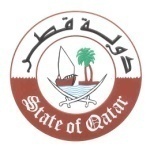 الدورة الأربعون للفريق العامل المعني بالاستعراض الدوري الشامل 40th Session of the UPR Working Group    استعراض التقرير الوطني لآيسلندا       Review of Iceland  كلمة دولة قطريلقيهاالسيد/ عبد الله بهزاد  سكرتير ثالث بالوفد الدائم لدولة قطر بجنيف   Mr Abdulla BAHZAD Third Secretary جنيف، 25 يناير 2022م السيد الرئيس، نرحب بوفد آيسلندا ونشكره على تقديم تقرير ه الوطني. نلاحظ مع التقدير التدابير التي اتخذتها آيسلندا لتنفيذ التوصيات التي قبلت بها لدى الاستعراض السابق، بما في ذلك الانضمام لمزيد من معاهدات حقوق الانسان، وتعديل واعتماد عدد من التشريعات الوطنية.  ونتقدم بالتوصيات التالية لآيسلندا:إنشاء مؤسسة وطنية مستقلة لحقوق الانسان وفقاً لمبادئ باريس. مضاعفة الجهود لمكافحة العنصرية وجرائم الكراهية الإثنية والدينية وضمان التحقيق فيها بفاعلية، وتوفير سبل التقاضي والانتصاف المناسبة لجميع الضحايا. بذل مزيد من الجهود لمكافحة الاتجار بالأشخاص وتوفير الحماية والمساعدة اللازمة للضحايا. اتخاذ تدابير فاعلة للحد من ارتفاع معدلات البطالة في اوساط المنتمين للأقليات الاثنية والمهاجرين.   تحسين فرص حصول جميع الأطفال على التعليم الجيد دون تمييز.  في الختام نتمنى لآيسلندا كل التوفيق في هذا الاستعراض.  شكراً السيد الرئيس،،،  